МиссияФГБОУ ВО ВолгГМУ Минздрава России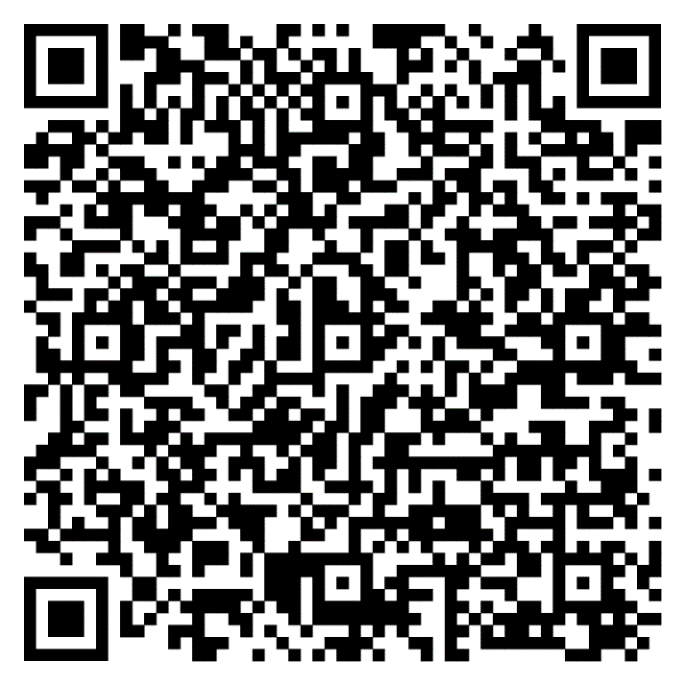 